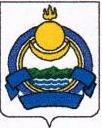 Муниципальное автономное дошкольноеобразовательное учреждениедетский сад «Теремок»671521                                                                                                                        тел. 55-3-46                                                                                  Республика Бурятияп. МаловскийУл. Советская, 3Приказ № 48От 20.12.2022 годаВо исполнение Федерального закона от 25.12.2008 № 273-ФЗ «О противодействии коррупции», Федерального Закона от 21.11.2011 г. №323 «Об основах охраны здоровья граждан», Указа Президента Российской Федерации от 2 апреля 2013 г. № 309 "О мерах по реализации отдельных     положений     Федерального     закона     "О     противодействии коррупции"; ст. 13.3 Федерального законаПРИКАЗЫВАЮ:Утвердить Положение о сотрудничестве с правоохранительными органами в сфере противодействия коррупции (Приложение №1).Контроль за исполнением приказа оставляю за собой.ЗаведующийМАДОУ детский сад «Теремок»                                                        Тугаринова О.В.Приложение №1 к приказу № 48от 20.12.2022 г.ПОЛОЖЕНИЕо сотрудничестве с правоохранительными органами в сфере противодействия коррупцииОБЩИЕ ПОЛОЖЕНИЯНастоящее Положение разработано на основе ст. 75 Федерального закона от 21 ноября 2011 г. № 232-ФЗ «Об основах охраны здоровья граждан в Российской  Федерации»;  Указа Президента Российской Федерации от 2 апреля 2013 г. № 309 "О мерах по реализации отдельных     положений     Федерального     закона     "О     противодействии коррупции"; ст. 13.3 Федерального закона от 25 декабря 2008 г. N 273-ФЗ "О противодействии коррупции".Настоящее Положение устанавливает общие правила   организации деятельности    по    взаимодействию   с    правоохранительными    органами, содержит описание процесса взаимодействия МАДОУ детский сад «Теремок» (далее Учреждение) с правоохранительными органами.Условия     настоящего     Положения,     определяющие     порядок взаимодействия       Учреждения       с       правоохранительными       органами распространяются на всех работников учреждения.ОСНОВНЫЕ ФУНКЦИИОсновной функцией является организация взаимодействия Учреждения с правоохранительными и контролирующими органами по вопросам предупреждения и противодействия коррупции, профилактики правонарушений и преступлений.ЦЕЛИ И ЗАДАЧИОсновной   целью   настоящего   Положения   является   содействие обеспечению законности, охраны прав и свобод граждан.Основными задачами являются:осуществление профилактики правонарушений, в том числе коррупционного характера путем организации взаимодействия с правоохранительными и контролирующими     органами;       осуществление     взаимодействия     с правоохранительными органами по своевременному реагированию на факты, приводящие к дестабилизации работы Учреждения.ФОРМЫ ВЗАИМОДЕЙСТВИЯПринятие на себя Учреждением публичного обязательства сообщать в соответствующие правоохранительные органы о случаях совершения коррупционных  правонарушений,  о которых Учреждению     (работникам учреждения) стало известно.Сообщение в соответствующие правоохранительные органы о случаях совершения коррупционных правонарушений, о которых стало известно Учреждению, закреплена за руководителем Учреждения, случае его отсутствия – за исполняющим обязанности руководителя.Организация принимает на себя обязательство воздерживаться от каких-либо   санкций   в   отношении   своих   работников,   сообщивших   в правоохранительные органы о ставшей им известной в ходе выполнения трудовых    обязанностей    информации   о    подготовке    или    совершении коррупционного правонарушения.Оказание содействия уполномоченным представителям контрольно-надзорных     и     правоохранительных     органов     при     проведении     ими инспекционных     проверок     деятельности    организации     по     вопросам предупреждения и противодействия коррупции.Оказание         содействия         уполномоченным         представителям правоохранительных органов при проведении мероприятий по пресечению или  расследованию  коррупционных  преступлений,  включая  оперативно-розыскные мероприятия.Руководству учреждения и его работникам следует оказывать поддержку в выявлении и расследовании правоохранительными органами фактов коррупции, предпринимать необходимые меры по сохранению и передаче    в    правоохранительные   органы   документов   и    информации, содержащей данные о коррупционных правонарушениях.Руководство и работники    не должны допускать вмешательства в выполнение служебных обязанностей должностными лицами судебных или правоохранительных органов.ОБЯЗАННОСТИ РАБОТОДАТЕЛЯРазрабатывать   и   осуществлять   мероприятия,   направленные   на предупреждение     правонарушений,     выявление     причин     и     условий, способствующих их совершению.Координировать деятельность работников с правоохранительными и контролирующими   органами,   привлекать   общественность   к   работе   по проведению    профилактических    мероприятий    по    предупреждению    и пресечению коррупционных правонарушений.Рассматривать   жалобы   и   заявления   граждан      по   вопросам, касающимся      конфликтов      интересов,      обобщать      и      анализировать поступающую информацию.ОБЯЗАННОСТИ РАБОТНИКОВ Соблюдать    установленные    правила    внутреннего   трудового распорядка, должностные инструкции, порядок работы со служебной    и конфиденциальной информацией.Соблюдать установленный порядок работы со сведениями, ставшими известными     в     связи     с     исполнением    должностных     обязанностей, затрагивающими частную жизнь, честь и достоинство граждан.Информировать  руководство   Учреждения   и   правоохранительные органы о готовящемся или совершенном преступлении.ОТВЕТСТВЕННОСТЬРаботники Учреждения несут персональную ответственность: - за разглашение конфиденциальных сведений, полученных при работе с документами;- за несоблюдение установленных правил внутреннего трудового распорядка, должностных инструкций, порядка работы со служебной информацией;-за сокрытие ставших известными фактов о преступлениях коррупционного характера,    не    информирование    о    них    руководство    Учреждения    и правоохранительные органы.«Об утверждении положенияо сотрудничестве с правоохранительными органами в сфере противодействия коррупции»